Rendez-Vous d’Expert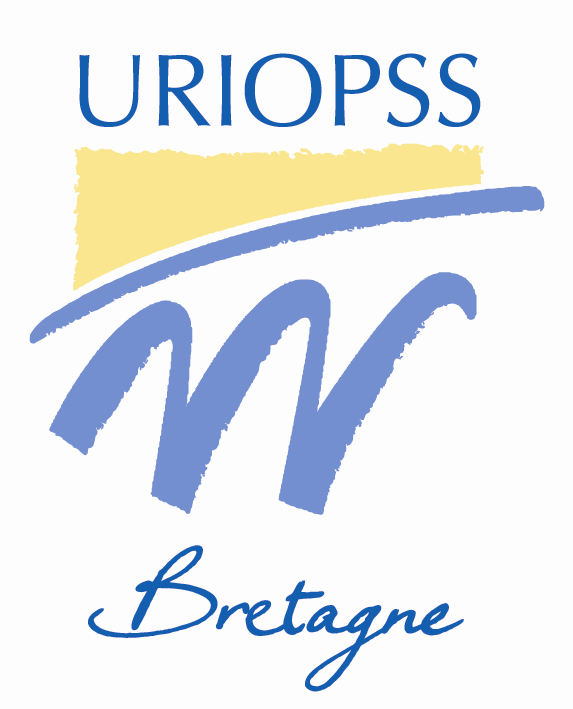 Réunion d’informationComprendre l’assurance : La valorisation de son risque, les garanties à souscrire et les services à avoir, comment monter son programme d’assurance ? Mardi 7 Novembre 202310h à 11h30En ligne, via la plateforme ZOOMDans nos secteurs social, médico-social et sanitaire, les garanties en assurance sont un sujet essentiel mais souvent perçu comme complexe. L’enjeu est de comprendre la couverture de nos polices d’assurance et de pouvoir décrypter le jargon de l’assurance. Pour simplifier ce sujet complexe et vous éclairer dans vos décisions en termes d’assurance, nous vous proposons l’intervention de deux experts en assurance chez YVELIN : Lionel ARNAUD, Chargé d’affaires chez YVELIN William KRAFT, Responsable de la Gestion des sinistres chez YVELIN.La réunion aura lieu sous forme d’un webinaire, le mardi 7 novembre 2023 de 10h à 11h30.L’objectif de ce webinaire est de donner aux participants des clefs pour comprendre comment établir un contrat d’assurance en connaissant les points de vigilance. En amont du webinaire, un questionnaire sera adressé aux participants afin d’ajuster au mieux le contenu à vos attentes et vos préoccupations. IntervenantsLionel ARNAUD, Chargé d’affaires chez YVELIN.William KRAFT, Responsable de la Gestion des sinistres chez YVELIN.Participation40€ par personne.Les informations de connexion vous seront adressées la veille de la réunion par mail, après réception de votre bulletin d’inscription.Nous vous remercions de vous inscrire à l’aide du bulletin d’inscription à suivre, avant le 2 novembrewww.uriopss-bretagne.frRendez-Vous d’ExpertBulletin d’inscription Comprendre l’assurance : La valorisation de son risque, les garanties à souscrire et les services à avoir, comment monter son programme d’assurance ?